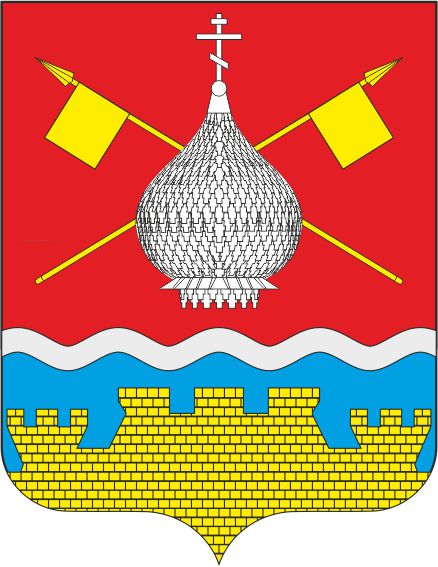 РОССИЙСКАЯ ФЕДЕРАЦИЯРОСТОВСКАЯ ОБЛАСТЬАДМИНИСТРАЦИЯ КРАСНОЯРСКОГО СЕЛЬСКОГО ПОСЕЛЕНИЯРАСПОРЯЖЕНИЕ25.03.2024                                            №21                                        ст.  КрасноярскаяВ целях совершенствования организации работы, направленной на пополнение доходной части консолидированного бюджета Красноярского сельского поселения Цимлянского района в 2024-2026 годах, Администрация Красноярского сельского поселения:1. Утвердить прилагаемый План мероприятий по увеличению доходов консолидированного бюджета Красноярского сельского поселения Цимлянского района и повышению эффективности налогового администрирования на 2024-2026 годы, согласно приложения к данному распоряжению.2. Контроль за выполнением распоряжения возложить на заведующего отделом экономики и финансов Администрации Красноярского сельского поселения.Глава Администрации Красноярского сельского поселения	                                          Е.А. ПлутенкоПостановление вносит отдел экономики и финансовПриложениек распоряжениюот 25.03.2024 №21План мероприятий по увеличению доходов консолидированного бюджета Красноярского сельского поселения Цимлянского района и повышению эффективности налогового администрирования на 2024-2026 годыОб утверждении Плана мероприятий по увеличению доходов консолидированного бюджета Красноярского сельского поселения Цимлянского района и повышению эффективности налогового администрирования на 2024-2026 годы№ п/пСодержание мероприятийМеханизм реализацииОтветственный исполнительСрок исполнения12345Совершенствование нормативных правовых актов Администрации Красноярского сельского поселения Цимлянского района о налогах и сборахСовершенствование нормативных правовых актов Администрации Красноярского сельского поселения Цимлянского района о налогах и сборахСовершенствование нормативных правовых актов Администрации Красноярского сельского поселения Цимлянского района о налогах и сборахСовершенствование нормативных правовых актов Администрации Красноярского сельского поселения Цимлянского района о налогах и сборахСовершенствование нормативных правовых актов Администрации Красноярского сельского поселения Цимлянского района о налогах и сборах1.1.Совершенствование налогового законодательства1.1.1.       Разработка предложений по внесению изменений в соответствующие нормативные правовые акты Администрации Красноярского сельского поселения Цимлянского района. Администрация Красноярского сельского поселения Цимлянского районапо мере необходимостиII. Мероприятия в области экономической политикиII. Мероприятия в области экономической политикиII. Мероприятия в области экономической политикиII. Мероприятия в области экономической политикиII. Мероприятия в области экономической политики2.1.Проведение работы по актуализации соглашений о взаимодействии между Администрацией Красноярского сельского поселения Цимлянского района и Межрайонной инспекцией №4 Федеральной налоговой службы по Ростовской области с целью обмена информацией и регламентации порядка ее передачи2.1.1. Внесение изменений в действующие соглашения, признание утратившими силу недействующих соглашенийМежрайонная инспекция №4 Федеральной налоговой службы по Ростовской области; Администрация Красноярского сельского поселения Цимлянского района.по мере необходимости2.2.Повышение эффективности администрирования налоговых доходов 2.2.1. Принятие комплекса мер по погашению задолженности по налоговым и неналоговым платежам в консолидированный бюджет Красноярского сельского поселения Цимлянского районаАдминистрация Красноярского сельского поселения Цимлянского района.ежемесячно2.2.Повышение эффективности администрирования налоговых доходов 2.2.2. Проведение информирования налогоплательщиков с целью погашения ими задолженности по имущественным налогамАдминистрация Красноярского сельского поселения Цимлянского района.ежемесячно2.2.Повышение эффективности администрирования налоговых доходов 2.2.3. Проведение информационной работы с гражданами по уплате имущественных налогов физических лицАдминистрация Красноярского сельского поселения Цимлянского района.ежемесячно2.2.Повышение эффективности администрирования налоговых доходов 2.2.4. Поддержание в актуальном состоянии рубрики «Налоги» интернет сайта Администрации Красноярского сельского поселения Цимлянского района.Администрация Красноярского сельского поселения Цимлянского района.по мере необходимости2.2.Повышение эффективности администрирования налоговых доходов 2.2.5. Рассмотрение налогоплательщиков, имеющих задолженность по налоговым и неналоговым платежам, на Координационном совете по вопросам собираемости налоговых и неналоговых доходов в консолидированный бюджет Красноярского сельского поселения Цимлянского района. Администрация Красноярского сельского поселения Цимлянского района.в соответствии с графиками2.3.Увеличение доходной базы Красноярского сельского поселения Цимлянского района.2.3.1. Проведение в соответствии с установленным порядком ежегодной оценки налоговых расходов и выработки предложений по оптимизации налоговых льготАдминистрация Красноярского сельского поселения Цимлянского района.ежегодноIII. Мероприятия для формирования налоговой базы по имущественным налогамIII. Мероприятия для формирования налоговой базы по имущественным налогамIII. Мероприятия для формирования налоговой базы по имущественным налогамIII. Мероприятия для формирования налоговой базы по имущественным налогамIII. Мероприятия для формирования налоговой базы по имущественным налогам3.1.Актуализация налоговой базы по имущественным налогам 3.1.1 Проведение мероприятий, направленных на обеспечение налогообложения ранее учтенных объектов недвижимости, предусмотренных Федеральным законом от 13.07.2015г. № 218-ФЗ «О государственной регистрации недвижимости»- реализация положений статьи 69 «Признание ранее возникших прав, прав, возникших в силу закона. Ранее учтенные объекты недвижимости»;- реализация положений статьи 69.1 «Выявление правообладателей ранее учтенных объектов недвижимости»Администрация Красноярского сельского поселения Цимлянского района.постоянно3.1.Актуализация налоговой базы по имущественным налогам 3.1.2. Обеспечение обновления и поддержания в актуальном состоянии информации в интернет-сервисе на официальном сайте ФНС России «Справочная информация о ставках и льготах по имущественным налогам»Межрайонная инспекция №4 Федеральной налоговой службы по Ростовской области; Администрация Красноярского сельского поселения Цимлянского района.постоянно